PREFEITURA MUNICIPAL DA ESTÂNCIA BALNEÁRIA DE ITANHAÉM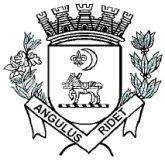 GABARITOPROCESSO SELETIVO EDITAL Nº 011/2015 – ORIENTADOR SÓCIOEDUCATIVO1-B,2-D,3-D,4-A,5-D,6-B,7-C,8-A,9-D,10-A,11-D,12-A,13-B,14-A,15-D,16-D,17-B,18-D,19-D,20-DPrefeitura Municipal de Itanhaém, aos 03 dias do mês de novembro de 2015.SERGIO ALEXANDRE MENEZESPRESIDENTE